SACRED HEART PARISH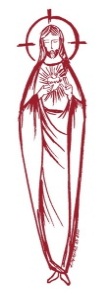 Sacred Heart Parish Founded 1814, The First Catholic Parish in the STate of New JerseySacred Heart Church, 343 South broad Street, Trenton, New Jersey 08608Holy Cross Church, 233 Adeline Street, Trenton, New Jersey 08611ALL ARE WELCOME    Whatever your present status in the Catholic Church, whatever your current family or marital situation,    Whatever your past or present religious affiliation, whatever your personal history, age, background, or             race, whatever your own self-image or esteem, you are invited, welcomed, accepted, loved and respected at the Parish of the Sacred Heart.PASTORRev. Msgr. Dennis A. Apolditefrdennis@trentonsacredheart.orgPAROCHIAL VICARRev. Charles MuorahRev. Marcin Kania, weekend Polish MassFelician Residence for Clergy233 Adeline Street, Trenton, New Jersey 08611609-393-4826 ext. 108 for Fr Charles DEACONSJohn Grussler and Dr. Christian NnajioforBusiness Manager / ADMINISTRATIVE ASSISTANTJohn DeSantis: secretary@trentonsacredheart.orgcoordinator of religious educationMary Tovar: reled@trentonsacredheart.orgCOORDINATORS OF SACRED MUSICNatalie Megules ~ 609-575-6484Rupert Peters ~ Gospel Mass 609-442-7871MAINTENANCE DEPARTMENTFrank RiosTrusteesJack Breuer and Ellieen Ancrum Ingbritsen,OFFICE HOURS9:00am – 4:00pm Monday – FridaySACRED HEART PARISH OFFICE343  South Broad Street, Trenton, NJ 08608Phone: (609) 393-2801 ~ Fax: (609) 989-8997WEB PAGE:www.trentonsacredheart.orgCEMETERY RECORDSContact The Office of Catholic Cemeteries at 609-394-2017 or DirectorofCemeteries@DioceseofTrenton.orgSACRAMENTAL RECORDSSacred Heart Church,  Saint John’s Church, Saint Francis Church, Saints Peter and Paul Church, Saint Stanislaus Church, Holy Cross Church, Blessed Sacrament Church, Our Lady of Divine Shepherd Church, Blessed Sacrament/Our Lady of Divine Shepherd Parish and Divine Mercy Parish.Liturgy ScheduleSacred HeartMonday, Tuesday, Wednesday and Friday12:10 NoonSaturday Evening 5:15 PMSunday Morning 9:00 and 11:15 AMHOLY CROSSMonday, Thursday and Friday 8:00 AMFirst Friday 6:30 PM Polish Mass Saturday Evening 4:00 PMSunday Morning 10:00 AM Gospel12:00 Noon PolishFor each Holy Day please reference the bulletinSACRAMENTSBAPTISMPlease call the Parish Office at least one month in advance.RECONCILIATIONEvery First Friday following the 12:10PM Mass SHCSaturday afternoon ~ 4:30 to 5:00 PM SHCEvery Saturday from 3:30 to 3:50 PM HCCEvery Sunday 9:30 to 9:50AM HCCand by appointment.EUCHARISTIC ADORATIONFirst Saturday of the Month 2:30 to 3:30 pm in Holy Cross ChurchMARRIAGEPlease call the Parish Priest at least one year in advance to set up initial meeting and to confirm a wedding date and time.ANOINTING OF THE SICKPlease call the Priests any time 609-393-2801.COMMUNION TO THE HOMEBOUNDCall the Parish Office to schedule home visit.CONSIDERING PRIESTHOOD?Email: Vocations@DioceseofTrenton.org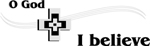 THE FOURTH SUNDAY IN LENT March 19, 2023MASS INTENTIONSSaturday, March 184:00 pm HCC~ Shelby Rowe5:15 pm SHC ~ William Southwick	Msgr. Thaddeus Hogan – 105th Anniversary Sunday, March 19 9:00 SHC ~ Daniel & Jean Ridorfino 10:00 HCC ~ People of the Parish11:15 SHC ~ People of the Parish12:00 HCC Polish ~ Dariusz SuszkoMonday, March 208:00 am HCC ~ Ruthmarie Manger12:10pm SHC ~ Special IntentionsTuesday, March 2112:10 pm SHC ~ Patria SamaniegoWednesday,  March 22 12:10 pm SHC ~ Chris BrennerThursday, March 238:00 am HCC ~ John KeggFriday, March 248:00 am HCC ~ Lenten Intentions12:10 pm SHC ~ People of the ParishSaturday, March 254:00 pm HCC~ Angela Garcia5:15 pm SHC ~ Joseph and Eleanor KaziorSunday, March 26 9:00 SHC ~ Bill Henning 10:00 HCC ~ People of the Parish11:15 SHC ~ Francis X. Fahey12:00 HCC Polish ~ Antionette MydlowskiOUR SICK LISTMark Friedman, Chris Heulitt, Robert Leighton, Patrick Leighton, Alexander A. Ladnyk, Kelly Nitti, Deacon John Grussler, Lauren Clayton, Joseph Edralin, Margie Tiongson, Pat Tagliaferri, Kevin, Vincent Cooper, Jr., Gail Ladnyk, Leo Genovesi, Sloane Donnelly, Richard Buckley, Tony Ragolia, Wayne Herpel, Barbara Burrows, John Matthews, Pam Yuhas, Robert Mahon, Charles Burrows, Dorothy Amoroso, Maryann Sullivan, Regina Friedman, Rita Mich, Stanley Winowicz, Greg Schafer, Jack Hardiman,  Paul Leighton, Amy Birk, Julia Grazioli, Matt and Leona Tydryszewski.OUR DECEASEDElaine Zola, Joe Woodcock,  Kimberly Prihoda,  Chris Brenner, and Ethel Nowicki, and our friends at South Village, Riverside Nursing and Rehabilitation Center, Mill House  and Waters Edge. MINISTRY SCHEDULESaturday, March 184:00pm HCC ~ Fr Charles L. R Micharski        Em. C Benitez515pm  Msgr. Dennis L. K. Willever EM. B DuMont & W LewisSunday, March 199:00 Msgr. Dennis L. A Urbaniak   Em H Mangan BJ Matthews10:00 HCC ~ Fr. Charles L M Williams EM D Ezekua11:15 SHC Msgr. Dennis L. M. Rhodes Em  K. Myers, E. Wirzburger12:30 HCC Polish ~ Fr. Marcin  L. Anna, GosiaSaturday, March 254:00pm HCC ~ Fr Charles L.   M. Herpel  Em. A Lennon5:15pm ~ Msgr. Dennis L. R Hernandez EM. T Hines & R HoyerSunday, March 269:00 SHC ~ Msgr. Dennis L.  F. Zielinski  Em J DeSantis G Mowenn10:00 HCC ~ Fr. Charles L R West EM M Williams11:15 SHC ~ Msgr. Dennis L. B. Allaire Em  J.&L. Bautz12:30 HCC Polish ~ Fr. Marcin  L. Danusia, GrazynkaWEEKLY COLLECTIONThe collection for last weekend amounted to $9,069.00. Thank you for your continued support of our parish.2023 ANNUAL CATHOLIC APPEAL UPDATEGoal: $33,000.00Pledged:  $25,471.00 (77% of Goal)READINGS FOR THE WEEKFourth Week of LentSunday 1 Sm 16:1b, 13a; Eph 5:8-14; Jn 9:1-41 Monday 2 Sm 7:4-5a, 12-14a, 16; Rom 4:13 -  22;Lk 2:41-51aTuesday Ez 47:1-9, 12; Jn 5:1-16Wednesday Is 49:8-15; Jn 5:17-30Thursday Ex 32:7-14; Jn 5:31-47Friday Wis 2:1a, 12-22; Jn 7:1-2, 10, 25-30Saturday Is 7:10-14, 8:10; Heb 10:4-10; Lk 1:26-38PROMISE TO PROTECTThe Diocese of Trenton is committed to the norms of the U.S. Bishop’s Charter for the Protection of Children and Young People in regard to the reporting and investigation of sexual abuse allegations involving minors. If you have been sexually abused as a minor by anyone representing the Catholic Church, you can report it through the diocesan Hotline: 1-888-296-2965 or e-mail abuseline@dioceseoftrenton.orgAllegations are reported to the appropriate law enforcement agencies.FEAST OF SAINT JOSEPH ~ MARCH 20St. Joseph Feast Day is celebrated on March 19,but this year since it is the Fourth Sunday of Lent, the feast day is transferred to Monday, March 20th. The observance features a religious custom called St. Joseph's Table, or St. Joseph’s Altar, a custom of blessing bread that began in Sicily during the Middle Ages and eventually spread  throughout Italy and Europe.When Sicily suffered years of severe drought the people prayed for St. Joseph to intercede with God for them in praying for rain.  After rains came and led to an abundant harvest of wheat and other crops, the church blessed the bread made from the grain and the wealthy hosted the working class to a sumptuous feast of thanksgiving to St. Joseph. Monday March 20th , the Solemnity of Saint Joseph, we will celebrate the traditional blessing and distribution of bread at the 12:10 noon Mass.ALS PRAYER GROUP AVAILABLELou Gehrig’s disease (ALS) is a neurological disease with no known cure. For those impacted by ALS, the Holy Innocents Society (HIS) Diocese of Trenton is sponsoring a weekly virtual prayer group. It is an opportunity to pray for strength with others impacted by ALS and to offer up their sufferings to our Lord. The group will meet via Zoom every Monday at 10 AM. If you have ALS or are a caregiver or family member of someone with ALS, you are invited to join. Participate every week or just when you can. For more information or to register, please send an email to holyinnocentssociety@dioceseoftrenton.org with the subject line “ALS.” Please include your name and telephone number. God bless you!FOOD OUTREACH PROGRAMPlease be generous with our needy neighbors.Food Bagging on Monday March 20, at 9:30am  in Toomey HallFood Distribution on Tuesday, March 21, at 1:30pm from Toomey Hall.Your help is greatly need and appreciatedBOOK SALEKathleen Aviles, one of our long time members of the parish and author of children’s books, will be on the campus of Sacred Heart at all the Masses  this weekend, March 19th to sign and sell three of her books, Including: Sidewalk Sally meets Recycle Buddy ($8.00) Droplets Ocean Dream ($11.00) and Mr. C. & Luz Fly Helicopter 9 ($14.00). She will be on the Holy Cross campus the next weekend. Why not treat your kids or grandkids to some healthy reading? LENTEN DAY OF PRAYER AND REFLECTION“Behold Your Mother”On Saturday, April 1st we will gather for our Annual Lenten Day of Prayer and Reflection beginning at 9:00am. Our presenter is Fr. Stan DeBoe, O.SS.T. He is the pastor of Incarnation-Saint James in Ewing.Our schedule for the day Includes:9:00 Registration ~ Coffee ~ Welcome9:30 First Session10:00 Stations of the Cross with Our Lady 10:30 Second Session11:00 Rosary and Quiet Time11:45 MassDAY OF PRAYER AND REFLECTIONSaturday, April 1,  2023Sacred Heart Church ~ 9:00am to 12:30pmPlease reserve a seat for:Name. ________________________________Cell / Phone # __________________________Email _________________________________Place form in collection basket or call Parish Office to registerbefore March 27thALL FRIDAYS ARE DAYS OF ABSTINENCEFrom the age of 14, people are also obliged to ABSTAIN  (no meat: this obligation prohibits the eating of meat, but not eggs, milk products or condiments of any kind, even though made from animal fat).The obligation to observe the laws of fast and abstinence is a serious one for Catholics.  Failure to observe one penitential day in itself is not considered a serious sin.  It is the failure to observe any penitential days at all, or a substantial number of penitential days, that must be considered serious.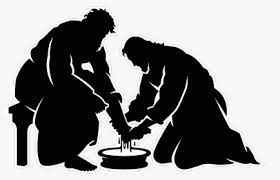 LENTSACRAMENT OF RECONCILIATIONIn addition the regular scheduled times for confession we have included:  Holy Cross Church on Wednesday evening from 5:00 to 6:00pm  and at Sacred Heart Church on Tuesday evening from 5:00 pm to 6:00 pm. STATIONS OF THE CROSSThe Stations of the Cross will be prayed every Friday at 12:00 noon at Holy Cross Church and every Sunday following the 9:00 Mass at Sacred Heart Church. Stations of the Cross will be prayed in Polish on Friday evenings at 6:30pm in Holy Cross Church.LENTEN STATION CHURCHESThis Lenten pilgrimage takes us to Holy Ground throughout our county. Join us through this Lenten Pilgrimage of 2023.Monday, March 20, St. James (7:00 PM)   11 E Paul Ave, Trenton  Wednesday, March 22, St. Anthony of Padua (7:00 PM)  251 Franklin Street, HightstownThursday, March 23, Our Lady of Sorrows (7:00 PM) 3816 East State Street Ext., HamiltonFriday, March 24, St Joseph (7:00 PM)  540 North Olden Avenue, Trenton.LENT SPIRITUALITY PROGRAMTake Action Towards What You Care AboutMaking Space for Something New to  Happen in My Quest for HolinessPresenter: Rev. Fr. Charles MuorahTime: 10:15 – 11:30amVenue: 1 Centre Street, Date: Fridays, March 3 – 31, 2023Objectives include:~To use acceptance, commitment and meditation healing tools to enhance or overcome obstacles~Immersed in the divine presence to mindfully connect safely and meaningfully with God ~ Trusting in the divine protective presence and providence~ Bonding with Jesus to develop more flexibility in accepting life experiencesEASTER BAZAAR & BAKE SALEThe Sisterhood at St. Josaphat's will hold its annual Easter Bazaar and Bake Sale on Friday, March 31, and Saturday, April 1, 2023.Accepting orders through March 26. Call Daria 609-585-7863 or Slava 609-585-1294 or email Marta juzeniwmarta@gmail.com*Pierogies $10/dz* Stuffed Cabbage $3**Easter Babka with or without raisins**small $4, medium $10, large $14**Poppyseed Roll* Fruit or Nut Roll $15**Other baked goods will be available for purchase.*Pick up orders in lower hall of parish centerat 1199 Deutz Avenue Trenton, NJ 08611.Thank you for your support!2023 HOLY WEEK SCHEDULE Palm Sunday of the Lord’s PassionApril 1st  and 2nd ~Blessing and Distribution of Palm~Regular Sunday ScheduleHoly ThursdayApril 6th Liturgy of the Lord’s Supper7:00 pm at Sacred Heart Church, following the Mass the Eucharist will be taken to Holy Cross Church and placed in the Repository. Holy Cross Church will remain open till 10:00 pm. Sacred Heart Church will close after the evening Mass.~~~Good FridayApril 7th  Liturgy of the Lord’s Passion3:00 pm at Holy Cross Church7:00 pm (Polish) at Holy Cross Church~~~Holy SaturdayApril 8th  Service for the Blessing of FoodHoly Cross Church - 12:00 noon and 2:00 pm Easter Vigil Liturgy8:00 pm at Sacred Heart Church~~~Easter Sunday April 9thSacred Heart Church9:00 am and 11:15 am Holy Cross Church6:45 am (Polish) 10:00 am (Gospel Mass)  12:30 noon (Polish) 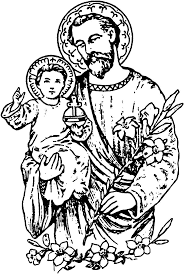 SAINT JOSEPHEverything we know about the husband of Mary and the foster father of Jesus comes from Scripture and that has seemed too little for those who made up legends about him.We know he was a carpenter, a working man, for the skeptical Nazarenes ask about Jesus, "Is this not the carpenter's son?" (Matthew 13:55). He wasn't rich for when he took Jesus to the Temple to be circumcised and Mary to be purified he offered the sacrifice of two turtledoves or a pair of pigeons, allowed only for those who could not afford a lamb (Luke 2:24).Despite his humble work and means, Joseph came from a royal lineage. Luke and Matthew disagree some about the details of Joseph's genealogy but they both mark his descent from David, the greatest king of Israel (Matthew 1:1-16 and Luke 3:23-38). Indeed the angel who first tells Joseph about Jesus greets him as "son of David," a royal title used also for Jesus.We know Joseph was a compassionate, caring man. When he discovered Mary was pregnant after they had been betrothed, he knew the child was not his but was as yet unaware that she was carrying the Son of God. He knew women accused of adultery could be stoned to death, so he resolved to send her away quietly to not expose her to shame or cruelty. However, when an angel came to Joseph in a dream and told him, 20 "Joseph son of David, do not be afraid to take Mary home as your wife, because what is conceived in her is from the Holy Spirit. 21 She will give birth to a son, and you are to give him the name Jesus, because he will save his people from their sins," he did as the angel told him and took Mary as his wife. (Matthew 1:19-25).When the angel came again to tell him that his family was in danger, he immediately left everything he owned, all his family and friends, and fled to a strange country with his young wife and the baby. He waited in Egypt without question until the angel told him it was safe to go back (Matthew 2:13-23).We know Joseph loved Jesus. His one concern was for the safety of this child entrusted to him. Not only did he leave his home to protect Jesus, but upon his return settled in the obscure town of Nazareth out of fear for his life. When Jesus stayed in the Temple we are told Joseph (along with Mary) searched with great anxiety for three days for him (Luke 2:48). We also know that Joseph treated Jesus as his own son for over and over the people of Nazareth say of Jesus, "Is this not the son of Joseph?" (Luke 4:22)We know Joseph respected God. He followed God's commands in handling the situation with Mary and going to Jerusalem to have Jesus circumcised and Mary purified after Jesus' birth. We are told that he took his family to Jerusalem every year for Passover, something that could not have been easy for a working man.Since Joseph does not appear in Jesus' public life, at his death, or resurrection, many historians believe Joseph probably had died before Jesus entered public ministry.According to the Catholic Encyclopedia, the Apocryphal Date for Joseph's birth is 90 BC in Bethlehem and the Apocryphal Date of his death is July 20, AD 18 in Nazareth.Joseph is the patron saint of the dying because, assuming he died before Jesus' public life, he died with Jesus and Mary close to him, the way we all would like to leave this earth.Joseph is also patron saint of the Universal Church, families, fathers, expectant mothers (pregnant women), travelers, immigrants, house sellers and buyers, craftsmen, engineers, and working people in general.We celebrate two feast days for Joseph: March 19 for Joseph the Husband of Mary and May 1 for Joseph the Worker. March 19 has been the most commonly celebrated feast day for Joseph, and it wasn't until 1955 that Pope Pius XII established the Feast of "St. Joseph the Worker" to be celebrated on May 1. This is also May Day (International Workers' Day) and believed to reflect Joseph's status as the patron of workers.Many places and churches all over the world are named after St. Joseph, including the Spanish form, San Jose, which is the most commonly named place in the world. Joseph is considered by many to also be the patron saint of the New World; of the countries China, Canada, Korea, Mexico, Austria, Belgium, Croatia, Peru, Vietnam; of the regions Carinthia, Styria, Tyrol, Sicily; and of several main cities and dioceses.In art, Joseph is typically portrayed as an older man, with grey hair and a beard, often balding, sometimes appearing frail and a marginal figure next to Mary and Jesus, if not entirely in the background. Some statues of Joseph show his staff topped with flowers. St. Joseph is shown with the attributes of a carpenter's square or tools, the infant Jesus, his lily blossomed staff, two turtle doves, or a spikenard.There is much we still wish we could know about Joseph -- exactly where and when he was born, how he spent his days, exactly when and how he died. But Scripture has left us with the most important knowledge: who he was -- "a righteous man" (Matthew 1:18).The Prayer to St. JosephO St. Joseph, whose protection is so great, so strong, so prompt before the throne of God, I place in you all my interests and desires.O St. Joseph, do assist me by your powerful intercession, and obtain for me from your Divine Son all spiritual blessings, through Jesus Christ, Our Lord, So that, having engaged here below your heavenly power, I may offer my thanksgiving and homage to the most loving of Fathers.O St. Joseph, I never weary of contemplating you and Jesus asleep in your arms; I dare not approach while He reposes near your heart. Press Him in my name and kiss His fine head for me and ask Him to return the kiss when I draw my dying breath. St. Joseph, Patron of departed souls, pray for me. Amen. 